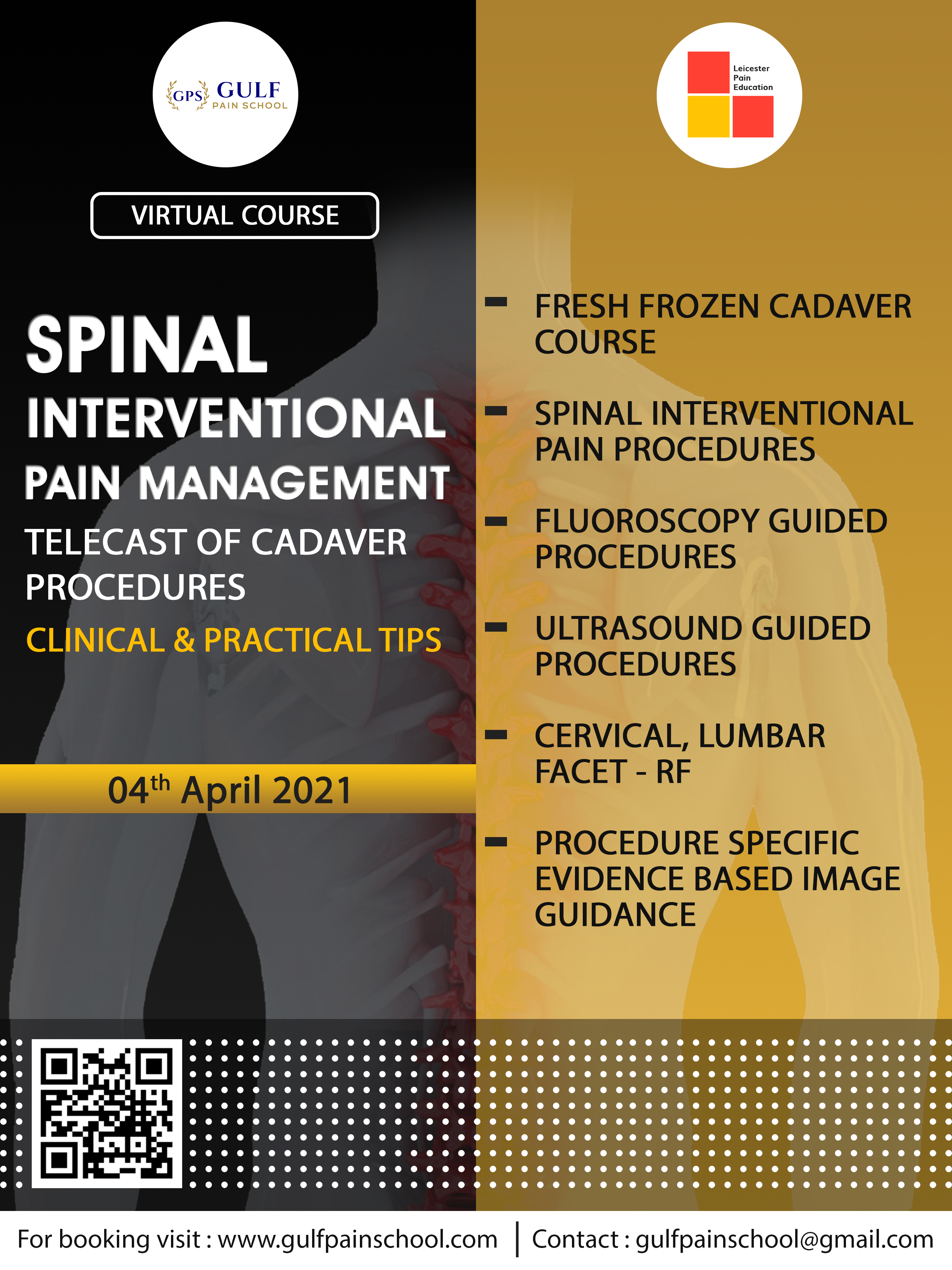           Leicester Pain Education & Gulf Pain SchoolSpinal Interventional Pain Management Web Casting of Cadaveric Procedures 4 April 2021 3pm UK Time/ 6pm UAE TimeAll lectures recorded for on demand viewingApproval sought for 4 CPD Points from Royal College of Anaesthetists, United KingdomProgram3.00-3.15pm- Check in & instructions3.15-4.45pm- How do I do it? Lecture & Cadaver Web casting of Cervical Spine Procedure4.45-4.55pm- Questions and Answer4.55-5.00pm- Coffee Break5.00-6.00pm- How do I do it? Lecture & Cadaver Web casting of Lumbar Spine Procedure6.00-6.10pm- Questions and Answer6.10-6.15pm- Coffee Break6.15-7.15pm- How do I do it? Lecture & Cadaver Web casting of Sacral Procedures7.15-7.25- Questions and Answer7.25-7.30pm- Instructions & closeProcedures CoveredCervical SpineCervical Facet, Cervical Medial branch RF, Third Occipital Nerve, Occipital RFLumbar SpineLumbar Facet Joint , MBB & RF, Transforaminal ESISacral and Other ProceduresCaudal, Ganglion impar block, Sacro-illiac joint injection, SIJ Bipolar RF, Piriformis injection 